Validation du volant de manœuvre d’un chariot d’une fraiseuse   OK à la main pas avec Tol ANALYST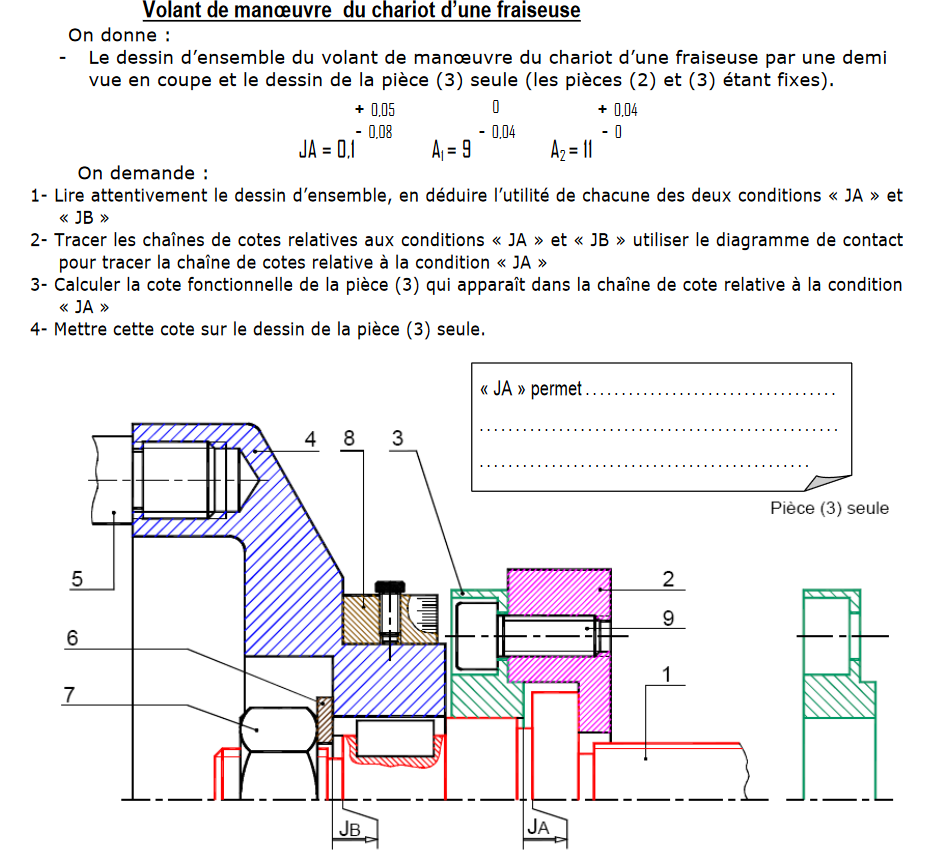 Corrigé :Composante A3 à déterminer.A3 min = 1,93 mm  et A3 Maxi = 1,98 mmVoici mon approche avec Tol ANALYST, pas concluante…….Variante A, je suis parti avec les hypothèses données, 3 pièces en modélisant le jeu JAVariante B, en modélisant la composante A3 et en laissant le jeu indéterminé Pas cohérent, pourquoi ?Etape A/ modélisation des pièces mécaniques à partir de l’énoncé.Modélisation du jeu mécanique Ja avec ses tolérances.Modélisation de la pièce A1 avec ses tolérances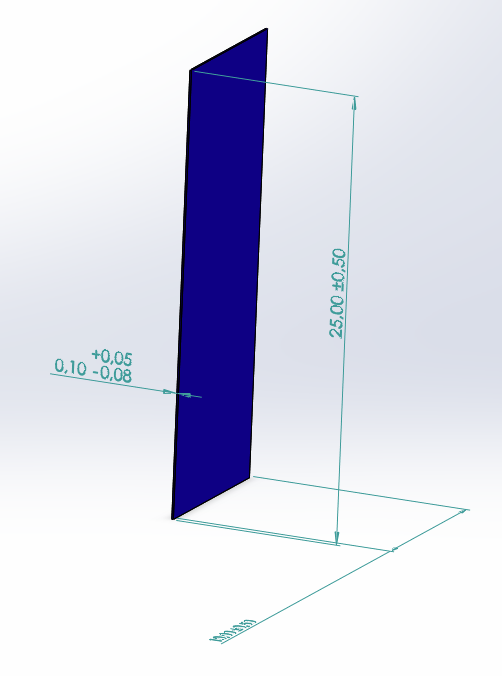 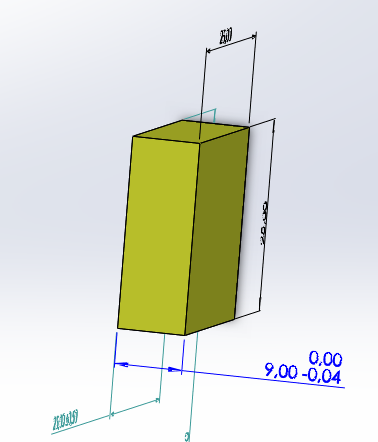 Modélisation de la pièce A2 avec ses tolérances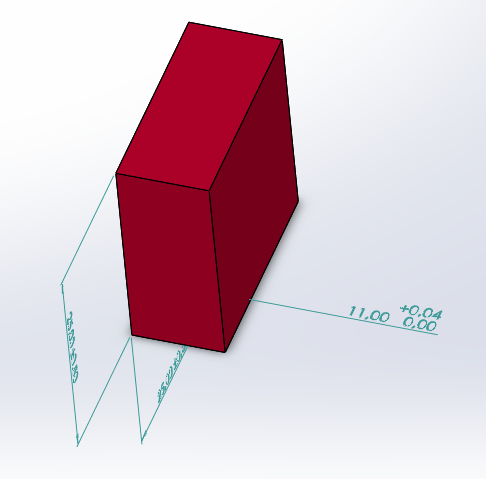 Il faut rechercher la composante de la chaîne inconnue A3 qui est une constituante mécanique.Etape B/ Faire l’empilage comme en métrologie avec des cales étalons.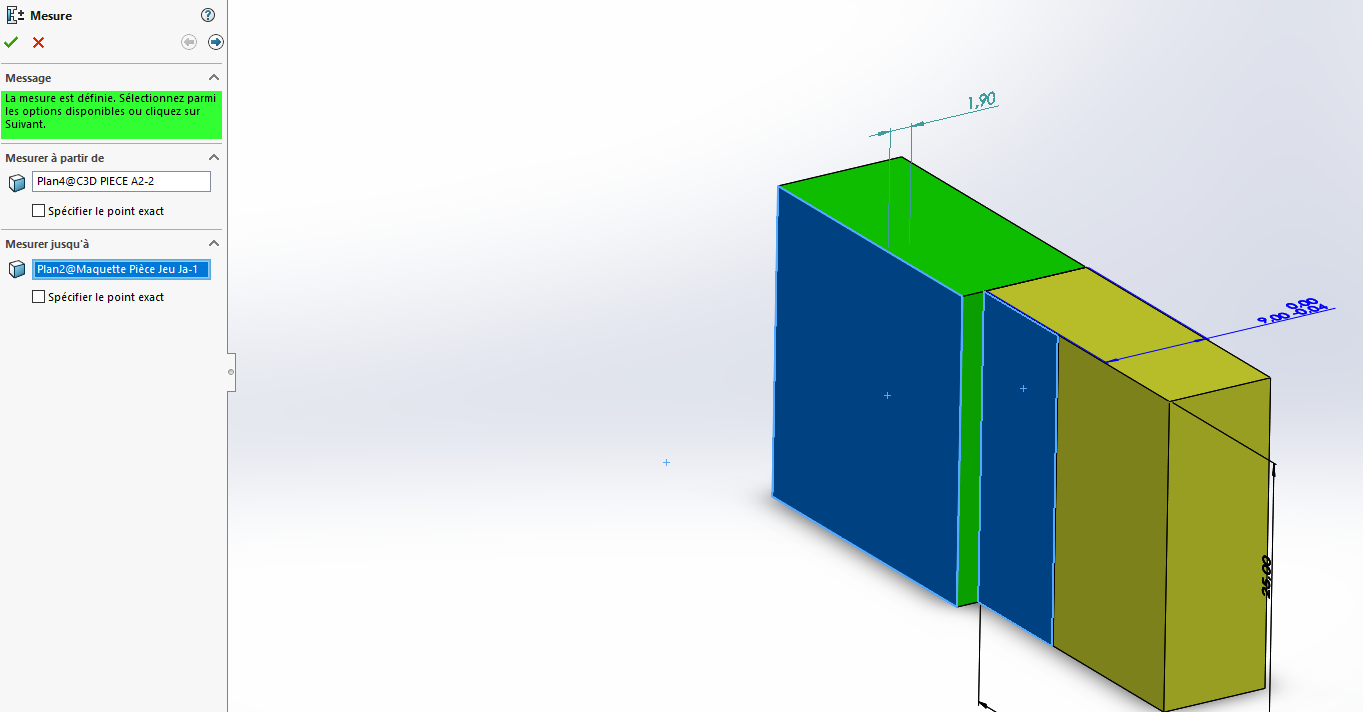 Définir votre chaîne de cotes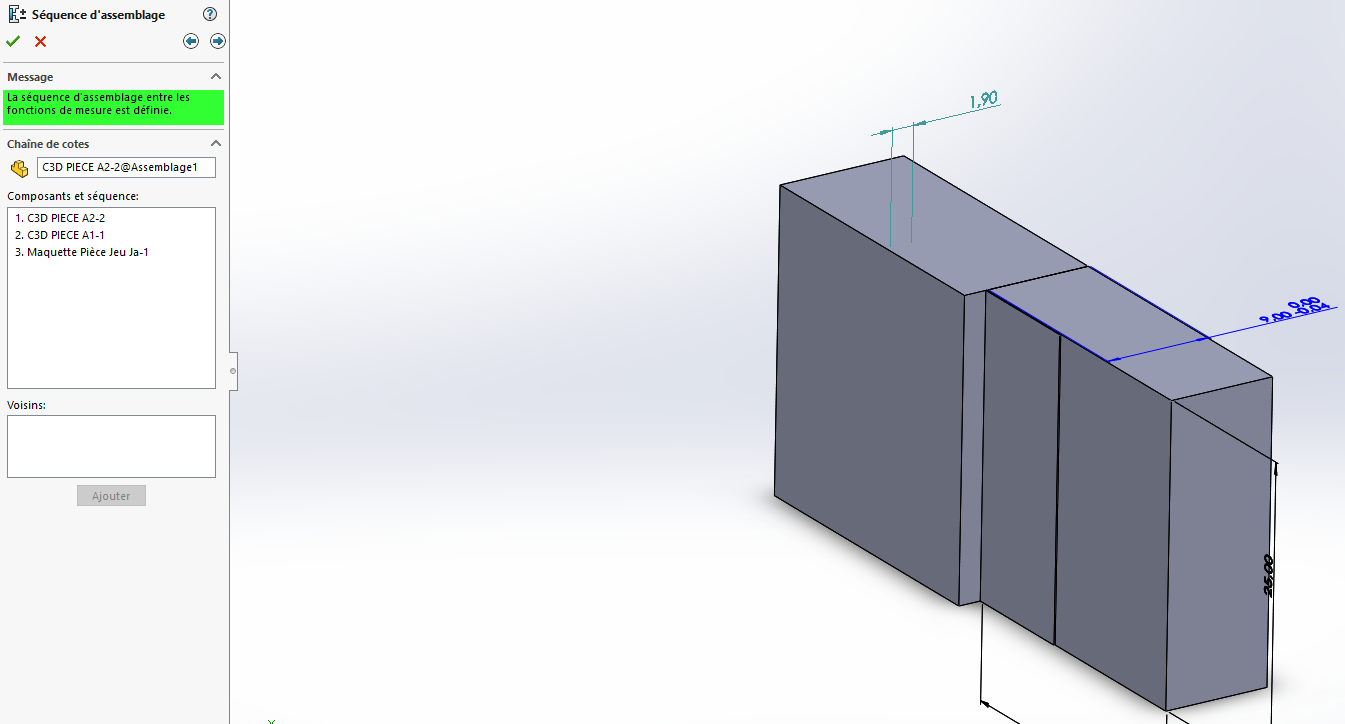 Choisir les surfaces terminales qui encadrent le jeu mécanique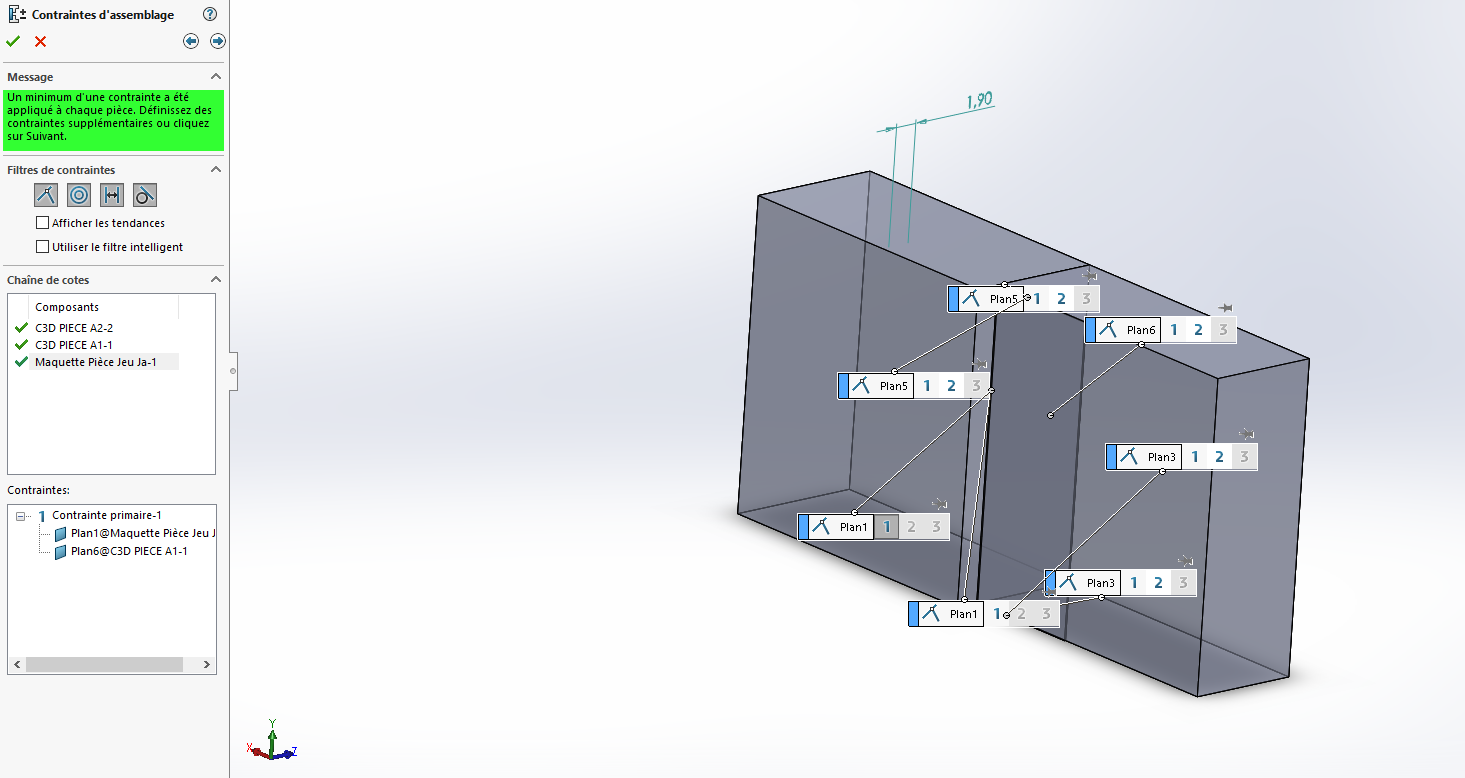 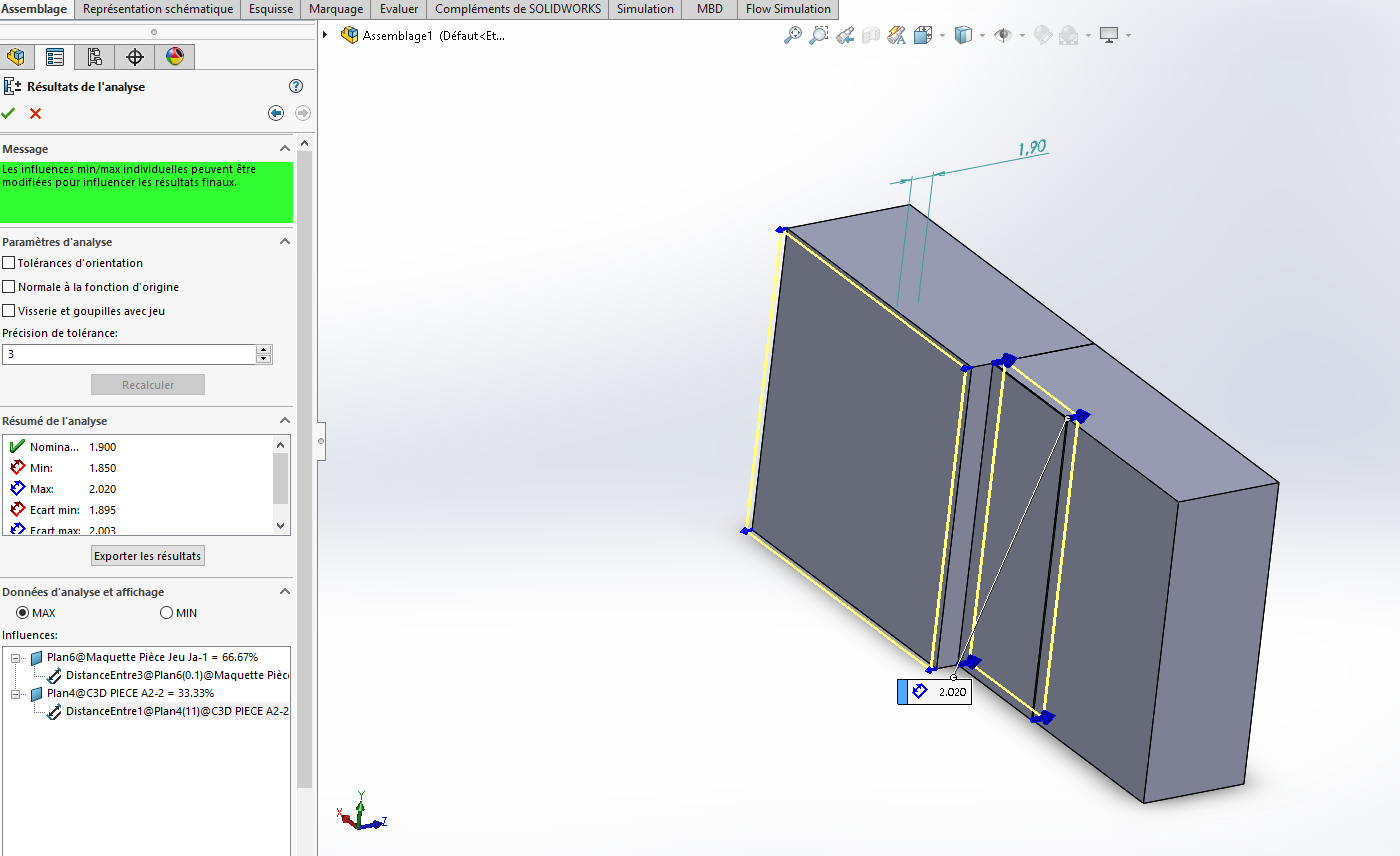 Variante avec la recherche du jeu mécanique en connaissant la composante A3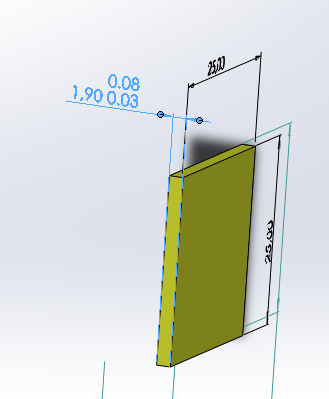 Faire l’empilage comme en métrologie avec des cales étalons.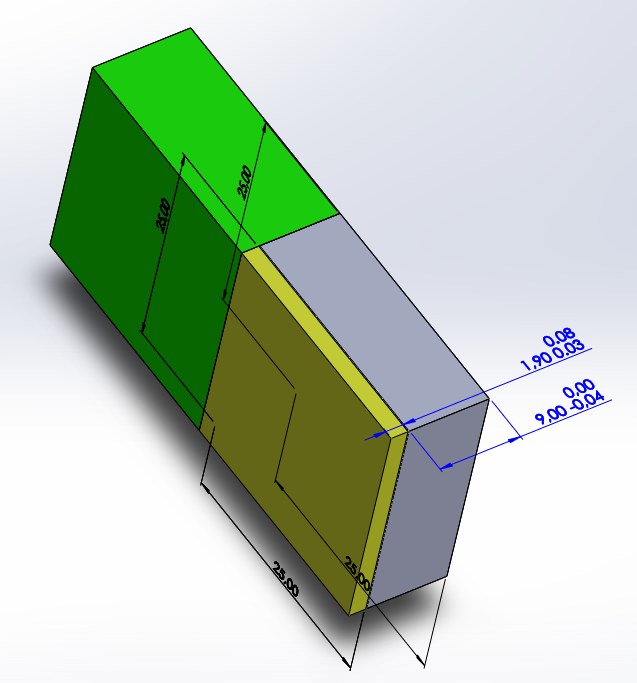 Définir votre chaîne de cotes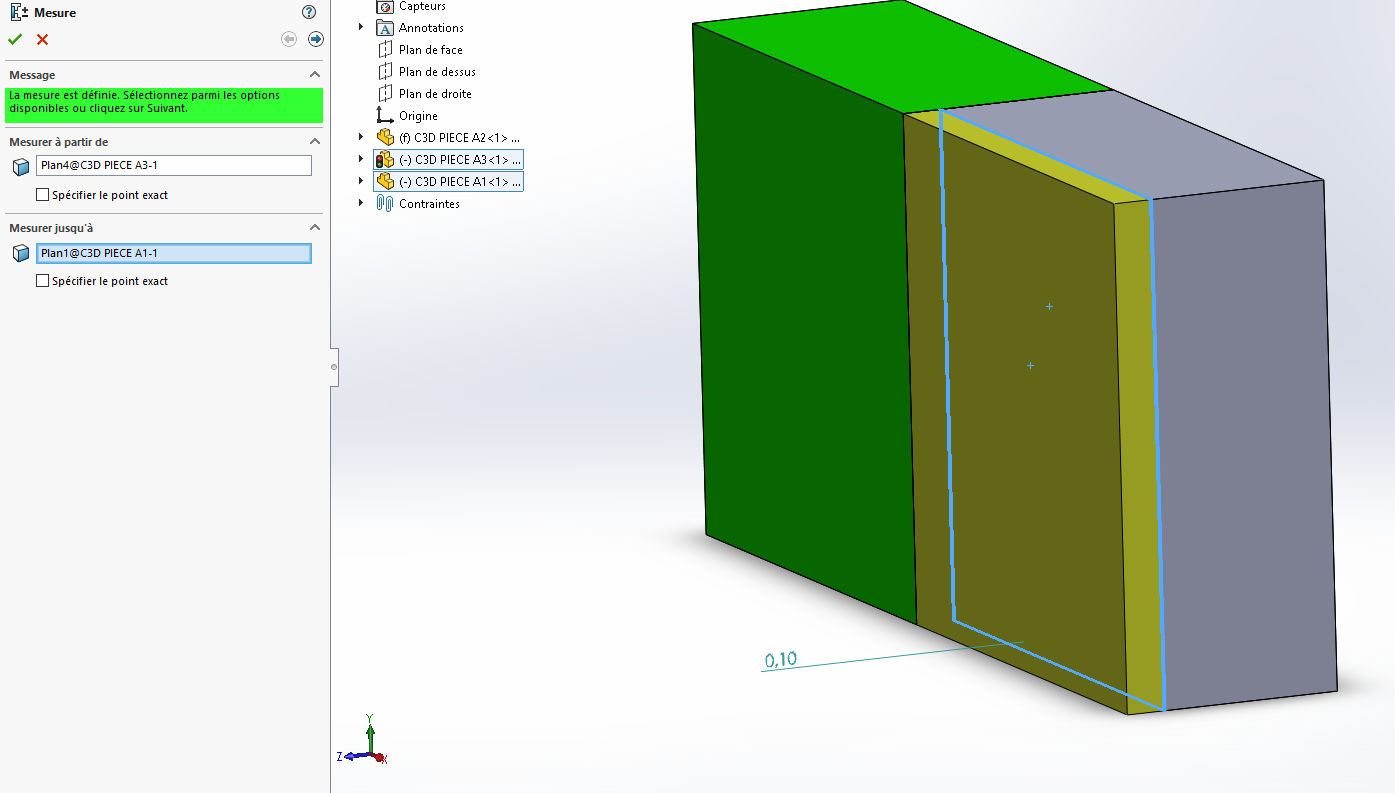 Le jeu nominal est OK et c’est tout ….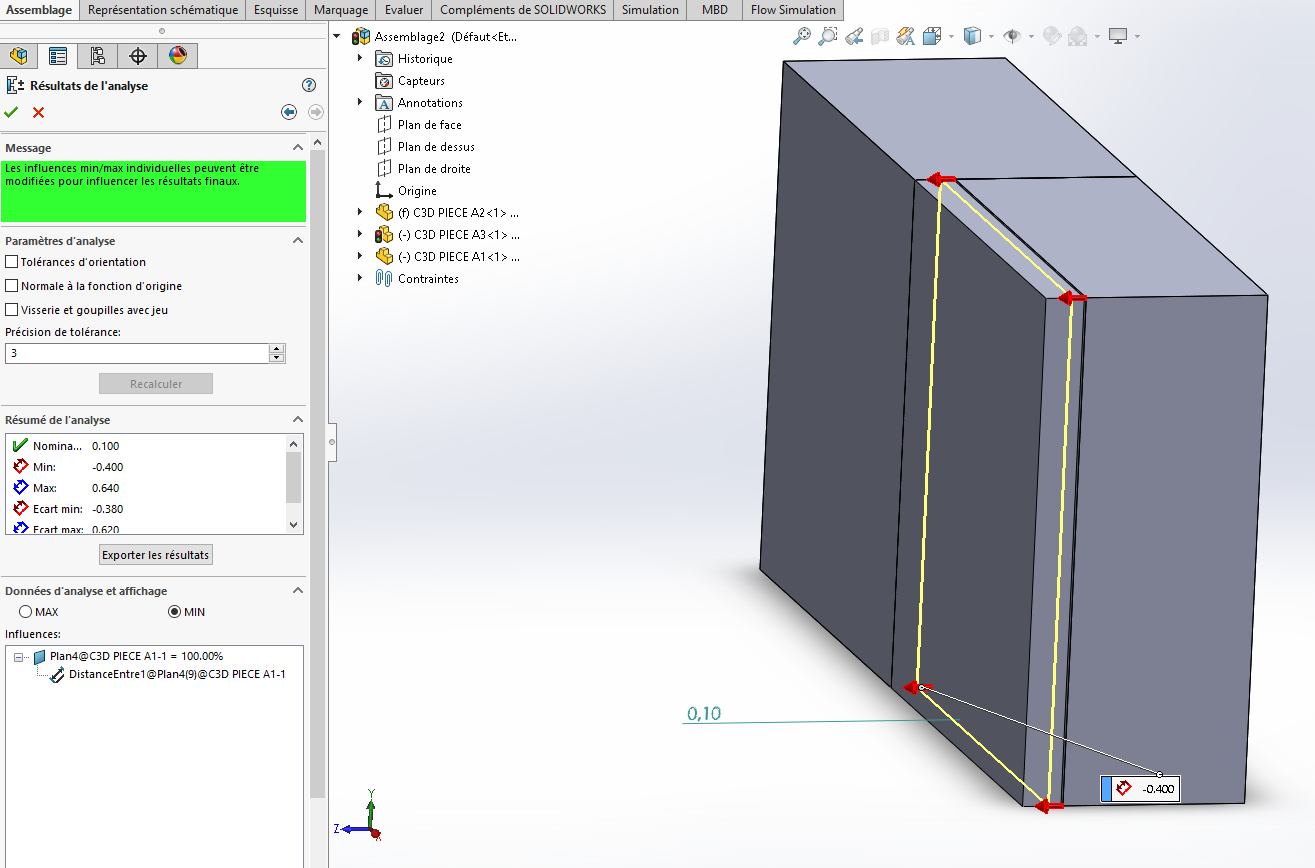 